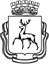 АДМИНИСТРАЦИЯ ГОРОДА НИЖНЕГО НОВГОРОДАП О С Т А Н О В Л Е Н И Е13.09.2016                                                                  № 2896В соответствии с решением городской Думы города Нижнего Новгорода от 26.10.2011 № 146 «О Положении о порядке принятия решений об установлении тарифов на услуги муниципальных предприятий и учреждений» (с изменениями от 27.07.2012 № 115) и статьями 43 и 54 Устава города Нижнего Новгорода администрация города Нижнего Новгорода постановляет:1.    Установить тарифы на платные дополнительные образовательные услуги и платные дополнительные услуги, оказываемые Муниципальным бюджетным общеобразовательным учреждением «Школа № 177», в соответствии с приложением к настоящему постановлению.2. Отменить постановление администрации города Нижнего Новгорода от 24.08.2015 № 1609 «Об установлении тарифа на платную дополнительную образовательную услугу, оказываемую Муниципальным бюджетным образовательным учреждением средней общеобразовательной школой № 177».3. Департаменту общественных отношений и информации администрации города Нижнего Новгорода (Смирнов Д.Е.) обеспечить опубликование настоящего постановления в официальном печатном средстве массовой информации - газете «День города. Нижний Новгород».4. Департаменту правового обеспечения администрации города Нижнего Новгорода (Евсикова Е.Н.) обеспечить размещение настоящего постановления наофициальном сайте администрации города Нижнего Новгорода в сети Интернет.5. Контроль за исполнением постановления возложить на заместителя главы администрации города Нижнего Новгорода Смотракову Н.Б.И.Н.Семашко439 15 66Тарифына платные дополнительные образовательные услуги и платные услуги, оказываемые Муниципальным бюджетным общеобразовательным учреждением«Школа № 177»Таблица № 1Таблица № 2Таблица № 3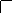 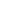 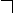 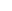 Об установлении тарифов на платные дополнительные образовательные услуги и платные услуги, оказываемые Муниципальным бюджетным общеобразовательным учреждением «Школа № 177»Об установлении тарифов на платные дополнительные образовательные услуги и платные услуги, оказываемые Муниципальным бюджетным общеобразовательным учреждением «Школа № 177»Об установлении тарифов на платные дополнительные образовательные услуги и платные услуги, оказываемые Муниципальным бюджетным общеобразовательным учреждением «Школа № 177»Глава администрации городаС.В.БеловПриложениек постановлению администрациигородаот 13.09.2016  № 2896№п/пНаименование услугиВозраст обучающихсяПериод реализации образовательной программы, месяцевКоличество занятий в месяцКоличество часов реализации образовательной программыПродолжительность одного занятия, минутТариф за образовательную программу, руб.Тариф за один месяц, руб.Тариф за одно занятие, руб.1Занятия по дополнительной образовательной программе «Развитие речи младших школьников» (1-4 классы)7-11 лет742845192527568,752Занятия по дополнительной образовательной программе «Юные умники и умницы» (1-4 классы)7-11 лет742845192527568,753Занятия по дополнительной образовательной программе «Мир логики» (1-4 классы)7-11 лет742845192527568,754Занятия по дополнительной образовательной программе «Математика и конструирование» (1-4 классы)7-11 лет742845192527568,755Занятия по дополнительной образовательной программе «Весёлый английский» (2-4 классы)8-11 лет742845136519548,756Занятия по дополнительной образовательной программе «Информационно-коммуникативные технологии» (1-4 классы)7-11 лет742845136519548,757Занятия по дополнительной образовательной программе «Информационно-коммуникативные технологии» (5-8 классы)11-15 лет742845136519548,758Занятия по дополнительной образовательной программе «В мире математики» (5-8 классы)11-15 лет742845192527568,759Занятия по дополнительной образовательной программе «В мире математики» (9-11 классы)15-18 лет785645381554568,1310Занятия по дополнительной образовательной программе «В мире слов» (5-8 классы)11-15 лет742845175025062,5011Занятия по дополнительной образовательной программе «В мире слов» (9-11 класс)15-18 лет785645350050062,5012Занятия по дополнительной образовательной программе «Английский клуб» (5-8 классы)11-15 лет742845175025062,5013Занятия по дополнительной образовательной программе «Английский клуб» (9-11 классы)15-18 лет785645350050062,5014Занятия по дополнительной образовательной программе «Естествознание» (5-9 классы)11-16 лет742845175025062,5015Занятия по дополнительной образовательной программе «За страницами учебника всеобщей истории» (5-6 классы)11-13 лет742845192527568,7516Занятия по дополнительной образовательной программе «За страницами учебника всеобщей истории» (7-8 классы)13-15 лет742845203029072,5017Занятия по дополнительной образовательной программе «Трудные и дискуссионные вопросы изучения истории» (9-11 классы)15-18 лет785645406058072,5018Занятия по дополнительной образовательной программе «Общество и мы» (5-9 классы)11-16 лет742845192527568,7519Занятия по дополнительной образовательной программе «Физика вокруг нас» (7-8 классы)13-15 лет742845203029072,5020Занятия по дополнительной образовательной программе «Физика вокруг нас» (9-11 классы)15-18 лет742845203029072,5021Занятия по дополнительной образовательной программе «Вещества и их свойства» (8-9 классы)14-16 лет742845175025062,5022Занятия по дополнительной образовательной программе «Избранные главы общей и неорганической химии» (10-11 классы)16-18 лет742845175025062,5023Занятия по дополнительной образовательной программе «Слово-образ-смысл: филологический анализ литературного произведения» (10-11 классы)16-18 лет742845175025062,5024Занятия по дополнительной образовательной программе «Нижегородская сторона» (1-4 классы)7-11 лет742845192527568,75№п/пНаименование услугиВозраст обучающихсяПериод реализации платной услуги, месяцевКоличество часов платной услуги в месяцКоличество часов реализации платной услугиПродолжительность платной услуги, минутТариф за весь период платной услуги, руб.Тариф за один месяц, руб.Тариф за один час, руб.1Присмотр и уход за детьми в группах продленного дня (1-4 классы) Группа № 1 (плановой наполняемостью 15 человек)7-1191009006027045300530,052Присмотр и уход за детьми в группах продленного дня (1-4 классы) Группа № 2 (плановой наполняемостью 25 человек)7-1191009006016245180518,053Присмотр и уход за детьми в группах продленного дня (1-4 классы) Группа № 3 (плановой наполняемостью 15 человек)7-119807206028170313039,134Присмотр и уход за детьми в группах продленного дня (1-4 классы) Группа № 4 (плановой наполняемостью 25 человек)7-119807206016875187523,44№ п/пНаименование услугПериод реализации образовательной программы, мес.Продолжительность занятия, мин.Количество занятий в месяцТариф за один месяц, руб.1Занятия по программе «Школа будущего первоклассника «УМКА»63020940,00